Stappenplan vanilleroompuddingIngrediënten:Melk 1 literVanillepuddingpoederSuiker 100 grWerkvolgordeKeukenmateriaalMeet de melk af. 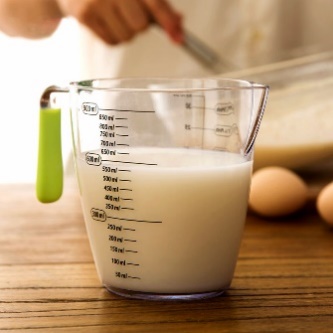 MaatbekerWeeg de suiker en de vanillepuddingpoeder af.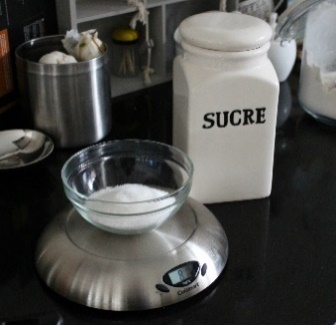 LepelKeukenweegschaal2 kommetjes Spoel de steelpan om met water. 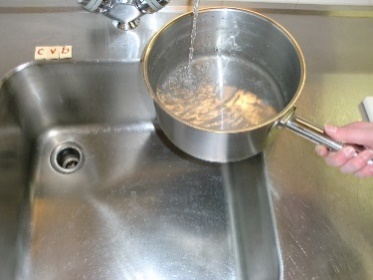 SteelpanGiet het grootste deel van de melk over in de steelpan en breng aan de kook.Hou een tasje melk over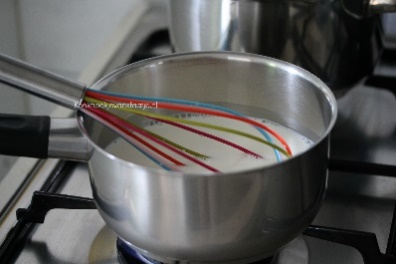 Steelpan Garde (= een klopper)Breek de vanillepuddingpoeder in het tasje koude melk.Roer goed tot alle brokken verdwenen zijn.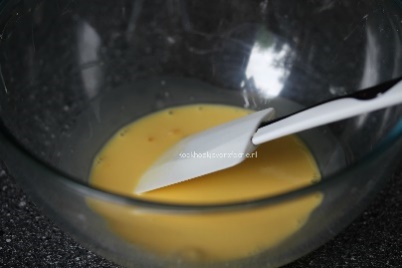 KommetjeVork of gardeVoeg de suiker bij de dampende melk. Blijf goed roeren. 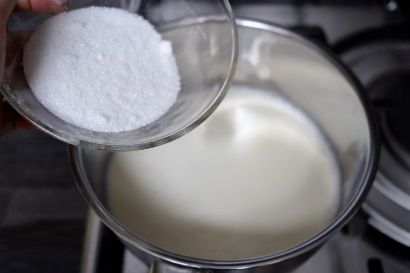 GardeAls de melk kookt, de gebroken vanillebloem al roerende, deel per deel, toevoegen. Steelpan op het vuur zetten en roeren tot de room kookt. 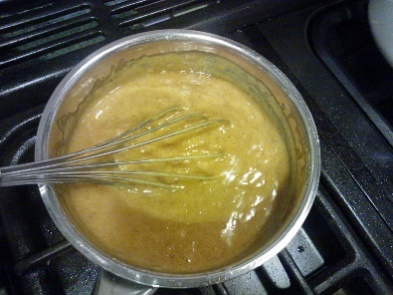 Garde Vul de schaaltjes met de vanilleroom en laat afkoelen. 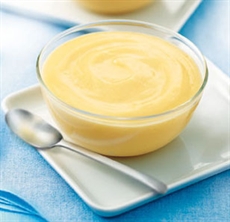 Glazen kommetjes Pottenlikker 